子どもクラブ活動チェックリスト（主催者用）【活動前】参加者に活動1週間前から健康チェックシートの記入をお願いし、当日提出してもらう。受付時にチェックし、参加の判断を行う。活動場所（集合場所）への移動は、乗り合わせを避け、家族での送迎をお願いする。バスやマイクロバスなどで移動しなければならない場合は、隣同士に座らないよう注意を促し、換気をし、車内用の消毒用品を準備する。3密（密閉・密集・密接）を避け、声を張り上げない活動プランを用意する。【活動中】参加者同士の間隔を常に意識し、マスクを着用した活動を行う。感染防止のため、こまめに手洗い、消毒をするよう促す。食事の際は、対面にならないように前を向いて、おしゃべりを控えるように促す。食事を用意する際は、個々に配布できるものにする。活動中使用するものは、共有しない。共有する必要があるものは、その都度消毒をして使用する。熱中症対策にも心掛け、状況に応じてマスクを外してもいいことを参加者に伝える。マスクを外した際には、おしゃべりを控えるように促す。水分補給は、個々で持参したペットボトル、水筒から水分補給をする。主催者側で用意したジャグを使用する場合は、紙コップに注ぎその都度捨てるようにする。水分補給ができる時間を設け、活動を行う。体調不良者が出た場合は、迷わず医療機関へ連絡を入れ、早めの対応を行う。活動終了時に、参加者全員の健康チェックを行う。【活動後】自宅への移動は、乗り合わせを避け、家族での送迎をお願いする。マイクロバスを借用した場合は、触った個所を予見し、消毒をして返却する。活動後数日の健康チェックを保護者に依頼する。子どもクラブ活動チェックリスト（参加者用）【活動前】活動1週間前から健康チェックシートに、朝の体温と健康状態を記入しましょう。【活動日の朝】発熱や風邪などの症状がある場合は、参加しないようにしましょう。参加する場合は、健康チェックシートを忘れずに。【活動場所への移動】乗り合わせを避け、家族で送迎しましょう。バスなどで移動する場合は、隣同士に座らないようにしましょう。【活動中】感染防止のため、マスク着用、こまめに手洗い、消毒をしましょう。友達との間隔を取りましょう。暑さを感じた時は、熱中症にならないために周りとの間隔を取り、マスクを外しましょう。マスクを外した時は、おしゃべりを控えましょう。具合が悪くなったら、活動をやめてすぐに大人の人に伝えましょう。【活動後】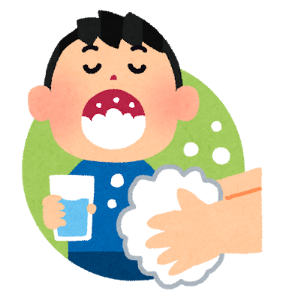 自宅に戻ったら、必ず手洗い・うがい・消毒をしましょう。活動後数日の健康チェックを行いましょう。